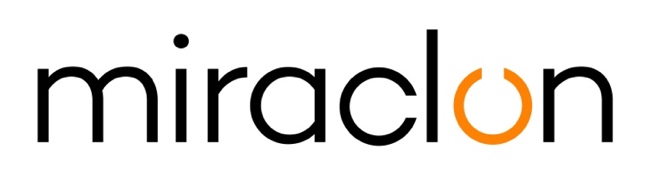 Communiqué de presseContacts presse :Miraclon : Elni Van Rensburg – +1 830 317 0950 – pr@miraclon.comAD Communications : Imogen Woods – +44 (0) 1372 464 470 – iwoods@adcomms.co.uk 15 septembre 2020Ouverture des candidatures pour le concours Global Flexo Innovation AwardsMiraclon vient d’annoncer l’ouverture des candidatures aux Global Flexo Innovation Awards, qui mettent à l’honneur les entreprises pionnières dans la transformation de l’industrie flexo. Les sociétés désireuses de faire reconnaître l’innovation et la créativité de leurs projets d’emballages commerciaux imprimés sur des plaques KODAK FLEXCEL NX peuvent à présent s’inscrire.Le concours, qui s’adresse à tous les prestataires de services pré-presse, imprimeurs ou marques (les candidatures d’équipe sont les bienvenues), réunit ainsi toute la communauté flexo, favorisant les contacts, le réseautage et les partenariats à travers le secteur de l’impression et de l’emballage. Les candidatures seront évaluées par un panel indépendant composé de neuf experts de l’industrie flexo, selon quatre critères : le degré de créativité de la conception graphique du projet, la façon dont l’entreprise a négocié la transition d’un autre procédé d’impression vers la flexo, l’efficacité de son flux de production et le niveau engagé dans le projet en faveur de l’impression durable. Les candidatures obtenant l’excellence du jury dans deux catégories recevront un Silver Award ; dans trois catégories, un Gold Award ; et dans les quatre catégories, un Platinum Award, une récompense précieuse pour la société lauréate, qui permettra de relayer auprès du secteur et de ses clients sa volonté de produire des imprimés de la plus haute qualité possible, à tous les aspects.« Les Global Flexo Innovation Awards ne sont pas comparables aux autres concours. Il ne s’agit pas ici d’une compétition entre plusieurs entreprises, mais plutôt d’un programme mettant en lumière les acteurs de l’industrie pour leur formidable travail. Notre objectif est de montrer l’évolution et la croissance du procédé flexo, qui ne cesse de gagner en puissance », confie Christopher Horton, président du jury. « La plupart des participants opèrent dans le secteur de la chaîne de valeur de l’emballage alimentaire et en cette période complexe, ces entreprises sont essentielles. Elles s’attèlent, malgré les difficultés rencontrées par bon nombre d’entre elles, à fournir leurs produits afin que les gens puissent manger. En dépit des perturbations indéniablement causées par la crise liée à la pandémie de Covid-19, la chaîne de valeur de l’impression flexo a joué un rôle clé dans la réponse mondiale. Pour ma part, il me tarde de prendre connaissance des projets soumis et de découvrir des innovations porteuses d’une réelle substance stratégique et révélatrices des efforts consentis par les entreprises pour parvenir à des processus de fabrication efficaces, cohérents et durables. »Grant Blewett, directeur des services commerciaux de Miraclon, ajoute : « L’impression flexo a parcouru un long chemin ces dernières années, mais il lui reste encore beaucoup à faire avant que l’étendue de ses capacités soit pleinement reconnue. Nous souhaitons récompenser les entreprises qui ont entamé ce processus de cheminement, conjuguant l’impression flexo, la technologie KODAK FLEXCEL NX et leur propre réflexion novatrice pour tendre vers l’excellence à tous les niveaux du flux de production, de la conception au développement durable, en passant par une fabrication efficace. »Grant Blewett poursuit : « Si vous travaillez dans une entreprise qui a été impliquée dans un projet d’emballage commercial réalisé par impression flexo, je vous encourage vivement à envisager de soumettre votre candidature aux Global Flexo Innovation Awards. En ces temps difficiles, nous sommes convaincus chez Miraclon qu’il est plus important que jamais de récompenser le travail et l’innovation au sein de notre industrie. C’est pourquoi nous veillerons à ce que la procédure de candidature soit simplifiée. Si votre projet est retenu par le jury indépendant, vous deviendrez ambassadeur de l’impression flexo transformationnelle, gagnerez en reconnaissance pour votre vision progressiste de l’impression d’emballages et bénéficierez d’une visibilité dans le monde entier. »Pour de plus amples informations sur les Global Flexo Innovation Awards et les modalités d’inscription, rendez-vous sur le site www.transformingflexo.com. Pour rester informés des dernières actualités, et découvrir les témoignages de notre jury d’experts et des lauréats de l’édition précédente, suivez-nous sur LinkedIn et Twitter. FINÀ propos de MiraclonLes KODAK FLEXCEL Solutions ont permis de transformer l’impression flexographique au cours de la dernière décennie. Créées par Miraclon, les KODAK FLEXCEL Solutions – y compris les systèmes FLEXCEL NX et FLEXCEL NX Ultra leaders de l’industrie – apportent aux clients une meilleure qualité, une rentabilité supérieure, une productivité optimisée et des résultats exceptionnels. En se concentrant sur une science de l’image révolutionnaire, sur l’innovation et sur la collaboration avec des partenaires et des clients de l’industrie, Miraclon s’engage pour le futur de la flexo et est en place pour mener la bataille. Pour en savoir plus, visitez www.miraclon.com.  Suivez-nous sur Twitter @kodakflexcel et connectez-vous à notre compte Miraclon Corporation. 